
Контрольная работа по теме «Южная Америка»       7 класс1 вариантЗадание 1. Выберите один из предложенных ответов:1.      12 октября 1492 года кто  открыл материк Южная  Америка?а) А. Гумбольд    б) Н. М. Альбов    в) Х. Колумб  г) Н.И. Вавилов23. Какая часть материка Южная Америка горная?а) северная   б) восточная   в) западная г) южная3. Какой океан оказывает наибольшее влияние на формирование климата Южной Америки?а) Тихий    б) Индийский   в)Атлантический г) Северный Ледовитый4. Какая часть материка Южная Америка равнинная?а) северная   б) восточная    в) западная   г) южная5. Какой  водопад на материке самый высокий в мире? А) Анхель б) Ниагарский    в) Игуасу   г) Виктория6. В Андах расположено самое большое высокогорное озеро мира?а) Эйр-Норт    б) Патус   в) Маракайбо   г) Титикака7. Какая равнина самая крупная?а) Амазонская низменность б) Оринокская низменность    в) Ла-Платская низменность   г) Бразильское плоскогорье8. Какая река Южной Америки самая полноводная?а) Ориноко    б) Парана    в) Риу- Негру    г) Амазонка9. Высочайшей точкой Южной Америки является?а) г. Ильямпу б) г. Руис в) г. Аконкагуа г) Чимборасо10. Какое утверждение правильно характеризует особенности климата Южной Америки?а) самый жаркий б) самый сухой в) самый влажный г) самый холодный11. Какой ученый во время своих экспедиций на материк в 1923-1933гг. установил географические центры древних очагов земледелия и происхождения некоторых культурных растений?   а) М.П. Лазарев    б) А. Гумбольт    в) Н.И. Вавилов г) Г.И. Лангсдорф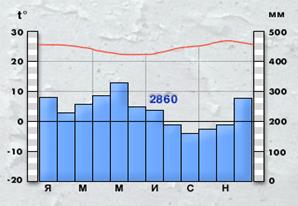 12. Как называют потомков от браков европейцев и негров?а) самбо    б) метисы   в) мулаты   г) креолы13. Когда многоводна река Амазонка?а) зимой б) осенью в) летом г) в течении всего годаЗадание 2. Дайте развернутый ответ: По климатограмме  дайте характеристику данному климату (температура максимальная и минимальная, осадки сумма и показатели минимум. Максимум. Указать месяцы и сколько). По двум климатограммам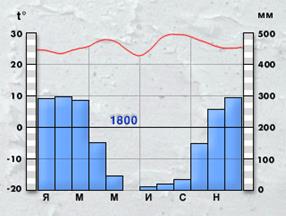 Задание 3 Ответьте да или нет7 класс 31.01.2022 (понедельник)Русский Упр. 316Русский (КОР)АлгебраСумма и разность кубов двух выражений§18 №676,678ФизикаСообщающиеся сосуды.п.41, Ответить на вопросы упр 13ЛитератураМ. Горький. Детство. Чтение анализЛитература(КОР)ИсторияПараграф 1(учебник Всемирной истории), письменно ответить на вопросы История (КОР)Сообщение на тему: «Владимир Мономах»Биология с.127-128, выписать основные характерные чертыБиология(КОР) с.91-93, в.1,5 с.937 класс 16.11.2021 (вторник)Русский Упр 318 Русский (КОР) Немецкий Стр. 145, упр С (перевод текста)Геометрия§ 16 № 359, 365АнглийскийПравило с.109География Контрольная работа по теме «Южная Америка» География (КОР)Ванькова Т. с. 90-96 прочитать, выписать названия городовФизкультуралыжная подготовка повторить материал 5-6 классов7 класс 17.11. (среда)Русский    упр.320Русский (КОР) Алгебрап.18 №680,684,689НемецкийСтр. 146, упр 8 (перевод текста)Чтение (КОР)ЛитератураМ. Горький. Детство. Чтение анализЛитература (КОР) ИнформатикаТекстовые документы и технологии их создания. КонспектИсторияПараграф 2, письменно ответить на вопросы Физкультуралыжная подготовка  Запишите какие личные качества развиваются при занятиях лыжами7 класс 18.11 (четверг)РусскийУпр.349Русский (КОР)Геометрия§ 16 № 382, 373ИЗО/музыка«Интерьер дворянского дома и его отображение в бытовой живописи России». РисунокНемецкийСтр. 152, упр 1Физика§22, ЛР №4Биологияс.128-129, выписать роль и значение малощетинковых червейГеографияпрочитать п. 40 с. 198-200, выписать определение Антарктида, путешественников, изучавших территорию и их исследованияпросмотреть урок 22 в РЭШ  География (КОР)Ванькова Т. с. 90-96 прочитать, выписать названия городов7 класс 19.11 (пятница)Физкультуралыжная подготовка как преодолеть бугры и впадины при спускеРодной языкРодной язык(КОР)Алгебрап.19 №708,710ОбществознаниеПараграф 13, задания 1-3ТехнологияВышить любой рисунок крестом, Задание на 2 недели 1Панамский перешеек связывает Южную Америку с Северной Америкой2Амазонская низменность является самой обширной на планете3Климат большей части территории Южной Америки формируется под влиянием пассатов со стороны Атлантики4Амазонка — самая длинная река в мире5Максимальная плотность населения в Южной Америке наблюдается в долине Амазонки6Влажные экваториальные леса занимают в Южной Америке более 2 млн. км²7Страус эму —  обитатель  Южной Америки